How to Get Started 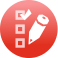 What do you already know? What do you need to learn?What do you already KNOW about…?What do you need to LEARN about…?How can you gather this information? WHO can you ask?What did you find out about….?the communitytarget population (ages, family structure, etc.)problem you’re hoping to addresswork already being done in the community/similar projectsbarriers that are keeping this population from reaching optimal healthresources available in the communitywho works with this population or around this topicwho are the community leaderswhat's worked in the pastwhat hasn’t worked so wellwhat the research says